Co tu nie pasuje? W każdym rzędzie wykreśl rzecz, która nie pasuje do reszty.Możesz pokolorować pozostałe obrazki.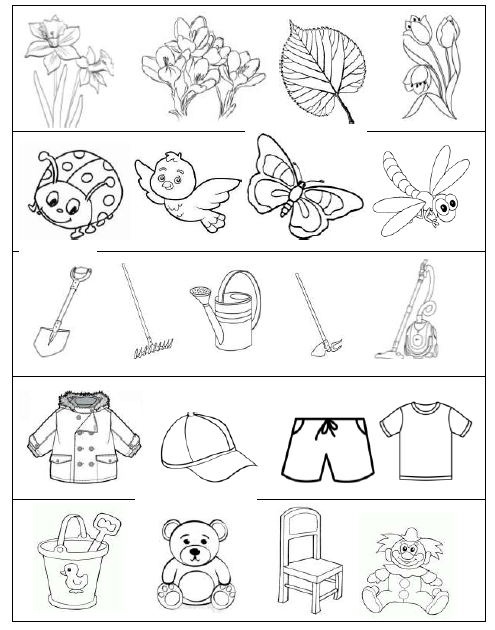 